Technical working party for vegetablesFiftieth Session
Brno, Czech Republic, June 27 to July 1, 2016addendum to 

MATTERS CONCERNING Variety DescriptionsDocument prepared by an expert from France

Disclaimer:  this document does not represent UPOV policies or guidanceThis document contains presentations to be made at the fiftieth session of the Technical Working Party for Vegetables (TWV), as follows:Annex I:	“Variety descriptions – role of plant material for DUS examination”, by an expert from France; Annex II:	“Updating Variety Descriptions – Outcome of the survey”, by an expert from the Community Plant Variety Office of the European Union (CPVO)[Annexes follow]Please see the pdf version[End of document]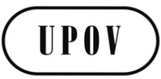 ETWV/50/14 Add.ORIGINAL:  EnglishDATE:  June 23, 2016INTERNATIONAL UNION FOR THE PROTECTION OF NEW VARIETIES OF PLANTS INTERNATIONAL UNION FOR THE PROTECTION OF NEW VARIETIES OF PLANTS INTERNATIONAL UNION FOR THE PROTECTION OF NEW VARIETIES OF PLANTS GenevaGenevaGeneva